Vadovaudamasi Lietuvos Respublikos vietos savivaldos įstatymo 16 straipsnio 2 dalies 26 punktu, Lietuvos Respublikos valstybės ir savivaldybių turto valdymo, naudojimo ir disponavimo juo įstatymo 26 straipsnio 1 dalies 1, 2 ir 4 punktais, 27 straipsnio 2 ir 6 dalimi, Pripažinto nereikalingu arba netinkamu (negalimu) naudoti valstybės ir savivaldybių turto nurašymo, išardymo ir likvidavimo tvarkos aprašo, patvirtinto Lietuvos Respublikos Vyriausybės 2001 m. spalio 19 d. nutarimu Nr. 1250 „Dėl Pripažinto nereikalingu arba netinkamu (negalimu) naudoti valstybės ir savivaldybių turto nurašymo, išardymo ir likvidavimo tvarkos aprašo patvirtinimo“, 8.1, 8.2, 12.2 papunkčiais, atsižvelgdama į Turto valdymo ir ūkio departamento prie Lietuvos Respublikos vidaus reikalų ministerijos 2021 m. gruodžio 22 d. raštą Nr. 8D-1970 „Dėl sutikimo nurašyti turtą“, Lietuvos Respublikos švietimo, mokslo ir sporto ministerijos 2021 m. gruodžio 15 d. raštą Nr. SR-4872 „Dėl valstybės turto nurašymo“, Nacionalinės švietimo agentūros 2021 m. gruodžio 7 d. raštą Nr. SD-4145(1.6 E) „Dėl leidimo nurašyti valstybės turtą“, Pagėgių savivaldybės Natkiškių Zosės Petraitienės pagrindinės mokyklos direktoriaus pavaduotojos ugdymui, laikinai vykdančios direktorės pareigas, 2021 m. lapkričio 12 d. prašymą Nr. S-69 „Dėl turto pripažinimo netinkamu naudoti“, Pagėgių savivaldybės administracijos komisijos dėl turto pripažinimo nereikalingu arba netinkamu (negalimu) naudoti 2021 m. gruodžio10 d. apžiūros pažymas Nr. 100-106, Pagėgių savivaldybės taryba nusprendžia: 1. Nurašyti pripažintą netinkamu (negalimu) naudoti dėl fizinio ir funkcinio nusidėvėjimo bei sugedimo valstybei nuosavybės teise priklausantį Pagėgių savivaldybės administracijos patikėjimo teise valdomą turtą (sąrašas pridedamas).2. Įgalioti Pagėgių savivaldybės administracijos seniūnijų seniūnus ir Natkiškių Zosės Petraitienės pagrindinės mokyklos direktoriaus pavaduotoją ugdymui, laikinai vykdančią direktorės pareigas, būti atsakingais už 1 punkte nurašomo turto išardymą ir likvidavimą. 3. Sprendimą paskelbti Pagėgių savivaldybės interneto svetainėje www.pagegiai.lt.Šis sprendimas gali būti skundžiamas Lietuvos Respublikos administracinių ginčų komisijos Klaipėdos apygardos skyriui (H. Manto g. 37, 92236 Klaipėda) Lietuvos Respublikos ikiteisminio administracinių ginčų nagrinėjimo tvarkos įstatymo nustatyta tvarka arba Regionų apygardos administracinio teismo Klaipėdos rūmams (Galinio Pylimo g. 9, 91230 Klaipėda) Lietuvos Respublikos administracinių bylų teisenos įstatymo nustatyta tvarka per 1 (vieną) mėnesį nuo sprendimo paskelbimo ar įteikimo suinteresuotam asmeniui dienos. Savivaldybės meras				             Vaidas BendaravičiusPagėgių savivaldybės tarybos2022 m. sausio 27 d.  sprendimu  Nr. T-4priedasPAGĖGIŲ SAVIVALDYBĖS NURAŠOMO VALSTYBĖS ILGALAIKIO TURTO SĄRAŠAS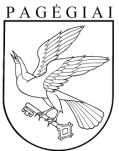 Pagėgių savivaldybės tarybasprendimasdėl VALSTYBĖS TURTO NURAŠYMO2022 m. sausio 27 d. Nr. T-4PagėgiaiEil. Nr.PavadinimasInventoriaus Nr.ĮsigijimometaiVieneto įsigijimo savikaina, EurKiekis, vnt.Bendra įsigijimo savikaina, Eur1.Kompiuteris "OptiPlex GX Desktop Dell"013484070134840801348409013484100134841120071161,1555805,752.Multifunkcinis aparatas "Minolta PagePro 139MF01348977013489780134897901348980013489812007273,0051367,003.Saugaus duomenų perdavimo šifravimo - komutavimo įrangos komplektas013495370134953801349539013495400134954120071866,0259330,104.IP kelvedis (C tipas) "CISCO 1841 Modular Router w/2xFE" su kabeliu CAB-V.35MT0134760120071017,4411017,445.Asmeninis kompiuteris Vector AK08.M114100152007307,291307,296.Asmeninis kompiuteris Vector AK09.M814100182007534,38534,387.Televizorius "Panasonic TX 29PM11P"1600182005393,881393,88                                                                                               Iš viso:                                                                                               Iš viso:                                                                                               Iš viso:                                                                                               Iš viso:                                                                                               Iš viso:1818755,84